МБДОУ «Детский сад компенсирующего вида № 225»Многофункциональное дидактическо-игровое пособие «Интеллектуальная чудо-стена или центр Заниматика».Подготовили: Савоник Наталия ВладимировнаСаратов2023 гУже несколько лет одним из элементов предметно-развивающей среды в нашем ДОУ является технология «Говорящая стена или стена развития». Применяя данную технологию, я разработала и использую уже 2 года в своей группе многофункциональное пособие «Интеллектуальная чудо стена». Ее суть заключается в том, что ребенок, получая необходимую информацию, имеет право выбора планировать свою деятельность и конструктивно использовать информационный ресурс. «Интеллектуальная чудо стена» помогает решать следующие задачи: создает условия для игровой, познавательной, творческой активности детей; помогает дошкольникам более быстрому и легкому усвоению и закреплению знаний; развивает внимание, память, мелкую моторику, зрительное и слуховое восприятие, воображение, творческое мышление детей; способствует развитию коммуникативных навыков, организации самостоятельной образовательной деятельности дошколят; позволяет формировать у них инициативу, самостоятельность – и все это в игре.          Главная составляющая пособия – школьная магнитная доска, с закрывающимися половинками. Эту доску воспитатели оформляют в соответствии с темой календарного плана различными элементами (меняющиеся тканевые полотна с липучкой и кармашками, бизиборды, различные бумажные фоны). «Стена» также снабжена всевозможными материалами: маркерами, мелками, цветной изолентой, фишками, магнитами (буквы, цифры, предметы), накладными элементами, находящимися в свободном доступе для детей.         Совместно с детьми мы придумали интересное название центру «Заниматика». С помощью «чудо стены» дети самостоятельно или совместно с воспитателем организуют различные игры-упражнения, создают «художественные» картины-коллажи и др.Предлагаю вашему вниманию дидактическую игру кроссворд «Животные леса», размещенную на «интеллектуальной стене» в придверии международного Дня леса. Кроссворд составлен таким образом, чтобы его можно было использовать в работе с детьми 5-7 лет. Описание работы по кроссворду «Животные леса».Все слова в кроссворде составляются по вертикали, с помощью магнитных букв (для многоразового использования кроссворда).  Варианты заданий для разгадывания:Воспитатель загадывает детям загадки, дети выкладывают слова-отгадки. В выделенных клетках по горизонтали читают полученное слово (лесник).Дети отгадывают и выкладывают слова по картинкам, расположенным у столбиков кроссворда.Картинки-подсказки расположены по всему полю. Рядом с каждой картинкой располагаются цифры, в соответствии с которыми дети выкладывают слова-ответы в столбиках кроссворда. В выделенных клетках воспитатель выкладывает слово подсказку «лесник». Дети выкладывают слова-ответы, подбирая их по количеству и в соответствии с имеющейся буквой-подсказкой. Приложение. Загадки для кроссворда.Этот злой и серый хищник по лесам упорно рыщет.Он охотник знаменитый, только в сказках был он битый (Волк)Летом ходит без дороги возле сосен и берез, А зимой он спит в берлоге, от мороза прячет нос (Медведь)Он из леса вышел снова, не олень, и не корова,Повстречаться нам пришлось, познакомьтесь, это -… (Лось)Этот зверь с двумя клыками, с очень мощными ногамиИ с лепешкой на носу. Роет землю он в лесу (Кабан)Летом, осенью, зимой идет по тропочке лесной.        След хвостишком заметает, а как её зовут, кто знает? (Лиса)С ветки прыгает на ветку, по земле гуляет редко, Домик сделала в дупле, чтоб зимою жить в тепле (Белка)Дополнительно.1 (В желтых клетках): Он природу охраняет, браконьеров прогоняет.А зимою у кормушек, в гости ждёт лесных зверушек. (Лесник)2 Он большой, густой, зелёный представляет целый дом, В нём найдут приют и птицы, зайки, волки, кабаны (Лес)Белки в нём живут и волки, В нём растут дубы и ёлки. Высоченны – до небес! Называют его … (Лес)4 Он зелёный и густой. Он высокий и большой. То-еловый, то-дубовый, То-осиново-сосновый. У него полно плодов - ягод, шишек и грибов.И протоптанной тропинкой, по нему идут с корзинкой…(Лес)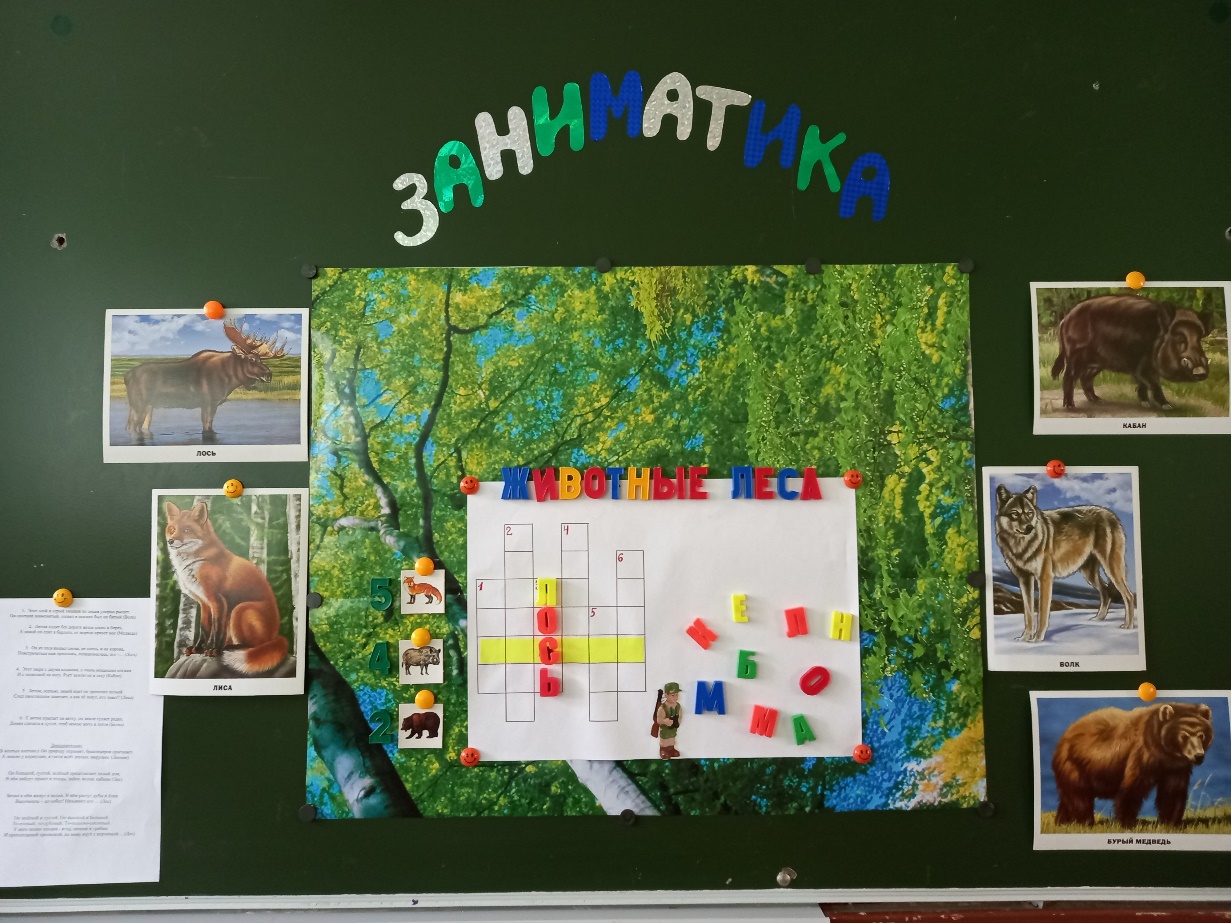 